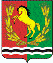 АДМИНИСТРАЦИЯМУНИЦИПАЛЬНОГО ОБРАЗОВАНИЯ РЯЗАНОВСКИЙ СЕЛЬСОВЕТ
АСЕКЕЕВСКОГО РАЙОНА ОРЕНБУРГСКОЙ ОБЛАСТИПОСТАНОВЛЕНИЕ =====================================================================01.06.2022                                       с. Рязановка                                         № 26-п Об утверждении Порядка проверки соответствия участников закупок требованиям отсутствия конфликта интересов между участником закупок и заказчиком.В соответствии с Федеральным законом от 25 декабря 2008 г. N 273-ФЗ "О противодействии коррупции", частью 8 статьи 31 Федерального закона от 5 апреля 2013 г. N 44-ФЗ "О контрактной системе в сфере закупок товаров, работ, услуг для обеспечения государственных и муниципальных нужд", администрация постановляет:1. Утвердить прилагаемый Порядок проверки соответствия участников закупок требованиям отсутствия конфликта интересов между участником закупок и заказчиком.2. Постановление администрации Рязановского сельсовета от 27.05.2021 № 23-п «Об организации работы, направленной на выявление личной заинтересованности муниципальных служащих, и иных работников, которая приводит или может привезти к конфликту интересов при осуществлении закупок товаров, работ, услуг, осуществляемых в соответствии с Федеральным законом РФ от 05.04.2013 года № 44-ФЗ «О контрактной системе в сфере закупок товаров, работ, услуг для обеспечения государственных и муниципальных услуг» или Федеральным законом РФ от 18.07.2011 года № 223-ФЗ «О закупках товаров, работ, услуг отдельными видами юридических лиц» отменить.3. Контроль за исполнением настоящего постановления  оставляю за собой.4. Настоящее постановление вступает в силу после его опубликования. Глава муниципального образования                                                   А.В. БрусиловРазослано: прокурору района, в дело.УтвержденПостановлением администрации  от  01.06.2022 № 26-пПорядок проверки соответствия участников закупок требованиям отсутствия конфликта интересов между участником закупок и заказчиком 1. Настоящий Порядок определяет механизм проверки соответствия участников закупок требованиям отсутствия конфликта интересов между участником закупок и заказчиком в ходе осуществления закупок товаров, работ, услуг для муниципальных нужд Рязановского сельсовета Асекеевского района Оренбургской области (далее – проверка). 2. Для целей настоящего Порядка применяются понятие личной заинтересованности, предусмотренное частью 2 статьи 10 Федерального закона от 25.12.2008 N 273-ФЗ "О противодействии коррупции", и понятие конфликт интересов, предусмотренное пунктом 9 части 1 статьи 31 Федерального закона от 05.04.2013 N 44-ФЗ "О контрактной системе в сфере закупок товаров, работ, услуг для обеспечения государственных и муниципальных нужд".3. Для целей настоящего Порядка применяется понятие заказчика, предусмотренное пунктом 7 части 1 статьи 3 Федерального закона от 05.04.2013 N 44-ФЗ "О контрактной системе в сфере закупок товаров, работ, услуг для обеспечения государственных и муниципальных нужд" (далее - Федеральный закон от 05.04.2013 N 44-ФЗ), применительно к муниципальному образованию Рязановский сельсовет Асекеевского района Оренбургской области.4. Проверку осуществляет Комиссия по осуществлению закупок администрации Рязановского сельсовета   (далее – комиссия).5. Комиссия вправе осуществлять проверку посредством доступных способов, не запрещенных действующим законодательством Российской Федерации, в том числе путем использования общедоступных баз данных соответствующих компетентных органов власти, реестров и других официальных источников информации.Комиссия не вправе возлагать на участников закупок обязанность подтверждать соответствие требованиям, предусмотренным пунктом 9 части 1 статьи 31 Федерального закона от 05.04.2013 N 44-ФЗ за исключением случаев, установленных действующим законодательством Российской Федерации. 6. В целях выявления личной заинтересованности, которая приводит или может привести к конфликту интересов,  руководитель заказчика, члены комиссии, руководитель контрактной службы  заказчика, контрактный управляющий представляют в комиссию информацию о своих супруге, близких родственниках (родственниках по прямой восходящей и нисходящей линии (родителях и детях, дедушках, бабушках и внуках), полнородных и неполнородных (имеющих общих отца или мать) братьях и сестрах), усыновителях или усыновленных указанных физических лиц, предусмотренную пунктом 9 части 1 статьи 31 Федерального закона от 05.04.2013 N 44-ФЗ, согласно приложению N 1 к настоящему Порядку.В случае изменения информации, предусмотренной абзацем 1 настоящего пункта, лицо, в информации которого произошли изменения, обязано актуализировать информацию о своих супруге, близких родственниках (родственниках по прямой восходящей и нисходящей линии (родителях и детях, дедушках, бабушках и внуках), полнородных и неполнородных (имеющих общих отца или мать) братьях и сестрах), усыновителях или усыновленных указанных физических лиц, предусмотренную пунктом 9 части 1 статьи 31 Федерального закона от 05.04.2013 N 44-ФЗ.В случае кадровых изменений в администрации Рязановского сельсовета Асекеевского района Оренбургской области или изменения состава комиссии, лицо, назначенное на указанную в абзаце 1 настоящего пункта должность, или лицо, включенное в состав комиссии, обязано представить в комиссию информацию указанную в абзаце первом настоящего пункта.7. Проверка наличия (отсутствия) личной заинтересованности, которая приводит или может привести к конфликту интересов, осуществляется комиссией посредством сопоставления информации, представленной в соответствии с пунктом 6 настоящего Порядка, с документами, представленными участником закупки, а также анализа иной информации полученной комиссией, в соответствии с пунктом 5 настоящего Порядка.8. Результаты проверки по форме согласно приложению N 2 к настоящему Порядку представляются руководителю заказчика, должностному лицу кадровой службы заказчика, ответственному за профилактику коррупционных правонарушений, а также в комиссию по соблюдению требований к служебному поведению муниципальных служащих и урегулированию конфликта интересов администрации Рязановского сельсовета Асекеевского района Оренбургской области, в срок не позднее даты, в которую может быть заключен муниципальный контракт.9. Комиссия, в порядке, установленном Федеральным законом от 05.04.2013 N 44-ФЗ, вправе отстранить участника закупки от участия в определении поставщика (подрядчика, исполнителя) или отказать в заключении контракта с победителем определения поставщика (подрядчика, исполнителя) в любой момент до заключения контракта, если комиссия, с учетом результатов проверки, обнаружит, что участник закупки не соответствует требованиям, указанным в пункте 9 части 1 статьи 31 Федерального закона от 05.04.2013 N 44-ФЗ, или предоставил недостоверную информацию в отношении своего соответствия указанным требованиям.Приложение N 1к Порядку проверки соответствия участников закупок требованиям отсутствия между участником закупок и заказчиком конфликта интересовФОРМАпредставления информации, предусмотренной пунктом 9 части 1 статьи 31 Федерального закона от 05.04.2013 N 44-ФЗ В соответствии с пунктом 6 Порядка проверки соответствия участников закупок требованиям отсутствия между участником закупок и заказчиком конфликта интересов, утвержденным _____________________________________, представляю информацию о своих супруге, близких родственниках (родственниках по прямой восходящей и нисходящей линии (родителях и детях, дедушках, бабушках и внуках), полнородных и неполнородных (имеющих общих отца или мать) братьях и сестрах), усыновителях или усыновленных указанных физических лицНастоящим даю согласие на обработку персональных данных, а также их использование в целях проверки наличия (отсутствия) конфликта интересов между участником закупки и заказчиком (руководителем заказчика, членами комиссии, руководителем контрактной службы, контрактным управляющим).________________ __________ __________________ ___________(должность) (подпись) (И.О. Фамилия) (дата)Приложение N 2к Порядку проверки соответствия участников закупок требованиям отсутствия между участником закупок и заказчиком конфликта интересовФОРМАпредставления результатов проверки наличия (отсутствия)конфликта интересов между участниками закупок и заказчикомРезультаты проверки наличия (отсутствия) конфликта интересов между участниками _________________________ (указать способ определения поставщика (подрядчика, исполнителя) N ______________________ (указать номер извещения об осуществлении закупки в Единой информационной системе в сфере закупок) и заказчиком (руководителем заказчика, членами комиссии, руководителем контрактной службы, контрактным управляющим)Заказчик: ______________________ (указать Ф.И.О.).Состав _______________ (указать наименование соответствующей комиссии по осуществлению закупок: единой комиссии):1. ______________________ (указать Ф.И.О.);2. ______________________ (указать Ф.И.О.).Руководитель контрактной службы: ___________________ (указать Ф.И.О.).Участники закупки:Заявка N 1. _______________________________ (указать наименование (для юридического лица), фамилию, имя, отчество (при наличии) (для физического лица), идентификационный номер налогоплательщика участника закупки или в соответствии с законодательством соответствующего иностранного государства аналог идентификационного номера налогоплательщика участника закупки).Заявка N 2. _______________________________ (указать наименование (для юридического лица), фамилию, имя, отчество (при наличии) (для физического лица), идентификационный номер налогоплательщика участника закупки или в соответствии с законодательством соответствующего иностранного государства аналог идентификационного номера налогоплательщика участника закупки).Информация о наличии (отсутствии) конфликта интересов:______________________________________________________________________.________________ __________ __________________ ___________(должность) (подпись) (И.О. Фамилия ответственного (дата)должностного лица)N п/пФамилия, имя, отчество(в том числе прежние, если фамилия, имя, отчество были изменены)Степень родства или свойства(супруг/супруга, мать, отец, сын, дочь, дедушка, бабушка, внук, внучка, брат, сестра, неполнородный (общий (-ая) отец/мать) брат, неполнородная (общий (-ая) отец/мать) сестра, усыновитель, усыновленный)